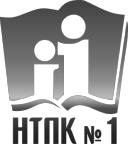 Государственное бюджетное профессиональное образовательное учреждение Свердловской области«Нижнетагильский педагогический колледж № 1»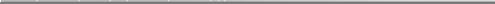 АФИШАмолодежные мероприятий города Нижний Тагил08 – 14 апреля 2019 г.АФИШАпроекта бесплатных экскурсий на предприятия города Нижний Тагил15 – 21 апреля 2019 г.Чтобы подать заявку для участия в экскурсии, выберите предприятие, дату и время на сайте - http://dbt.school-epk.ru/. Кликните на синий кубик с желаемым временем и система откроет форму заявки. Если предприятие помечено серым и для него нет дат, значит, места уже закончились. Торопитесь, все посещения бесплатные.08 понедельник09 вторник10 среда11 четверг12 пятница13 суббота14 воскресеньеДраматический театр19:00 - 21:00Моя прекрасная ледиМюзикл московской оперетты700-800 ₽18:00 - 20:00Три красавицы250-300 ₽18:00 - 20:05Земля Эльзы250-300 ₽12:00 - 12:50Земля Эльзы150-180 ₽18:00 - 20:15Пока она умирала250-300 ₽Драматический театрСледите за объявлениями Елены Сергеевны Фарафоновой в группе в ВКСледите за объявлениями Елены Сергеевны Фарафоновой в группе в ВКСледите за объявлениями Елены Сергеевны Фарафоновой в группе в ВКСледите за объявлениями Елены Сергеевны Фарафоновой в группе в ВКСледите за объявлениями Елены Сергеевны Фарафоновой в группе в ВКСледите за объявлениями Елены Сергеевны Фарафоновой в группе в ВКСледите за объявлениями Елены Сергеевны Фарафоновой в группе в ВКМузеи ИЗОвыходнойвыходной9.30 - 18.00Уральская, 7«Здоровье – это красиво»,посвященаюбилеям известных врачей и медицинских учреждений Н.Тагила150 ₽, 100 ₽ - студенты8 (3435) 25-26-479.30 - 18.00Персональная выставка скульптуры А.Иванова150 ₽, 100 ₽ - студенты8 (3435) 25-26-479.30 - 18.00Персональная выставка скульптуры А.Иванова150 ₽, 100 ₽ - студенты8 (3435) 25-26-47Музеи ИЗОвыходнойвыходной9.30 - 18.00Уральская, 7«Здоровье – это красиво»,посвященаюбилеям известных врачей и медицинских учреждений Н.Тагила150 ₽, 100 ₽ - студенты8 (3435) 25-26-4717:00Творческий вечер Я.Клиамнова300 ₽8 (3435) 25-26-47НТМЗвыходнойвыходной14:00 – 16:00Лисьегорская башня40 ₽, 20 ₽ - студентывыходной14:00 -16:00Лисьегорская башня40 ₽, 20 ₽ - студентывыходнойвыходнойМузей-заповедниквыходнойвыходнойвыходной9:30 – 17:3011:00 – 19:0011:00 – 19:009:30 – 17:309:30 – 17:309:30 – 17:3009:30 – 16:30Музей-заповедникпр. Ленина, 1аНесущий дары. Работы ювелиров. 40 ₽, 25 ₽ - студентыМАНСИ. История древнего народа. 40 ₽, 25 ₽ - студентыМалахитовый зал 40 ₽, 25 ₽ - студентыпр. Ленина, 1Тагильская находка. О письмах Карамзина про дни перед смертью А.С. Пушкина. Письма были найдены в Н.Тагиле. 40 ₽, 25 ₽ - студентыКокошник. Один головной убор. 20 ₽, 10 ₽ - студентыДеньги – зеркало истории. Деньги разных периодов. 20 ₽, 10 ₽ - студентыул. Тагильская, 24Легенды и сказы на зеркале подноса. 26 подносов с сюжетами по сказам П.Бажова. 20 ₽, 10 ₽ - студентыВ начале было слово. Православные издания. 20 ₽, 10 ₽ - студентымузей им. А.П. Бондина. Иза Высоцкая. 15 ₽, 10 ₽ - студентыул. Верхняя Черепанова, 1Постоянная экспозиция изобретений. 40 ₽, 60 ₽ - студентыул. Красногвардейская, 5а. Демидовская дача.Обзорная экскурсия: 100 ₽, 75 ₽ - студентыпр. Ленина, 1аНесущий дары. Работы ювелиров. 40 ₽, 25 ₽ - студентыМАНСИ. История древнего народа. 40 ₽, 25 ₽ - студентыМалахитовый зал 40 ₽, 25 ₽ - студентыпр. Ленина, 1Тагильская находка. О письмах Карамзина про дни перед смертью А.С. Пушкина. Письма были найдены в Н.Тагиле. 40 ₽, 25 ₽ - студентыКокошник. Один головной убор. 20 ₽, 10 ₽ - студентыДеньги – зеркало истории. Деньги разных периодов. 20 ₽, 10 ₽ - студентыул. Тагильская, 24Легенды и сказы на зеркале подноса. 26 подносов с сюжетами по сказам П.Бажова. 20 ₽, 10 ₽ - студентыВ начале было слово. Православные издания. 20 ₽, 10 ₽ - студентымузей им. А.П. Бондина. Иза Высоцкая. 15 ₽, 10 ₽ - студентыул. Верхняя Черепанова, 1Постоянная экспозиция изобретений. 40 ₽, 60 ₽ - студентыул. Красногвардейская, 5а. Демидовская дача.Обзорная экскурсия: 100 ₽, 75 ₽ - студентыпр. Ленина, 1аНесущий дары. Работы ювелиров. 40 ₽, 25 ₽ - студентыМАНСИ. История древнего народа. 40 ₽, 25 ₽ - студентыМалахитовый зал 40 ₽, 25 ₽ - студентыпр. Ленина, 1Тагильская находка. О письмах Карамзина про дни перед смертью А.С. Пушкина. Письма были найдены в Н.Тагиле. 40 ₽, 25 ₽ - студентыКокошник. Один головной убор. 20 ₽, 10 ₽ - студентыДеньги – зеркало истории. Деньги разных периодов. 20 ₽, 10 ₽ - студентыул. Тагильская, 24Легенды и сказы на зеркале подноса. 26 подносов с сюжетами по сказам П.Бажова. 20 ₽, 10 ₽ - студентыВ начале было слово. Православные издания. 20 ₽, 10 ₽ - студентымузей им. А.П. Бондина. Иза Высоцкая. 15 ₽, 10 ₽ - студентыул. Верхняя Черепанова, 1Постоянная экспозиция изобретений. 40 ₽, 60 ₽ - студентыул. Красногвардейская, 5а. Демидовская дача.Обзорная экскурсия: 100 ₽, 75 ₽ - студентыпр. Ленина, 1аНесущий дары. Работы ювелиров. 40 ₽, 25 ₽ - студентыМАНСИ. История древнего народа. 40 ₽, 25 ₽ - студентыМалахитовый зал 40 ₽, 25 ₽ - студентыпр. Ленина, 1Тагильская находка. О письмах Карамзина про дни перед смертью А.С. Пушкина. Письма были найдены в Н.Тагиле. 40 ₽, 25 ₽ - студентыКокошник. Один головной убор. 20 ₽, 10 ₽ - студентыДеньги – зеркало истории. Деньги разных периодов. 20 ₽, 10 ₽ - студентыул. Тагильская, 24Легенды и сказы на зеркале подноса. 26 подносов с сюжетами по сказам П.Бажова. 20 ₽, 10 ₽ - студентыВ начале было слово. Православные издания. 20 ₽, 10 ₽ - студентымузей им. А.П. Бондина. Иза Высоцкая. 15 ₽, 10 ₽ - студентыул. Верхняя Черепанова, 1Постоянная экспозиция изобретений. 40 ₽, 60 ₽ - студентыул. Красногвардейская, 5а. Демидовская дача.Обзорная экскурсия: 100 ₽, 75 ₽ - студентыпр. Ленина, 1аНесущий дары. Работы ювелиров. 40 ₽, 25 ₽ - студентыМАНСИ. История древнего народа. 40 ₽, 25 ₽ - студентыМалахитовый зал 40 ₽, 25 ₽ - студентыпр. Ленина, 1Тагильская находка. О письмах Карамзина про дни перед смертью А.С. Пушкина. Письма были найдены в Н.Тагиле. 40 ₽, 25 ₽ - студентыКокошник. Один головной убор. 20 ₽, 10 ₽ - студентыДеньги – зеркало истории. Деньги разных периодов. 20 ₽, 10 ₽ - студентыул. Тагильская, 24Легенды и сказы на зеркале подноса. 26 подносов с сюжетами по сказам П.Бажова. 20 ₽, 10 ₽ - студентыВ начале было слово. Православные издания. 20 ₽, 10 ₽ - студентымузей им. А.П. Бондина. Иза Высоцкая. 15 ₽, 10 ₽ - студентыул. Верхняя Черепанова, 1Постоянная экспозиция изобретений. 40 ₽, 60 ₽ - студентыул. Красногвардейская, 5а. Демидовская дача.Обзорная экскурсия: 100 ₽, 75 ₽ - студентыпр. Ленина, 1аНесущий дары. Работы ювелиров. 40 ₽, 25 ₽ - студентыМАНСИ. История древнего народа. 40 ₽, 25 ₽ - студентыМалахитовый зал 40 ₽, 25 ₽ - студентыпр. Ленина, 1Тагильская находка. О письмах Карамзина про дни перед смертью А.С. Пушкина. Письма были найдены в Н.Тагиле. 40 ₽, 25 ₽ - студентыКокошник. Один головной убор. 20 ₽, 10 ₽ - студентыДеньги – зеркало истории. Деньги разных периодов. 20 ₽, 10 ₽ - студентыул. Тагильская, 24Легенды и сказы на зеркале подноса. 26 подносов с сюжетами по сказам П.Бажова. 20 ₽, 10 ₽ - студентыВ начале было слово. Православные издания. 20 ₽, 10 ₽ - студентымузей им. А.П. Бондина. Иза Высоцкая. 15 ₽, 10 ₽ - студентыул. Верхняя Черепанова, 1Постоянная экспозиция изобретений. 40 ₽, 60 ₽ - студентыул. Красногвардейская, 5а. Демидовская дача.Обзорная экскурсия: 100 ₽, 75 ₽ - студентыпр. Ленина, 1аНесущий дары. Работы ювелиров. 40 ₽, 25 ₽ - студентыМАНСИ. История древнего народа. 40 ₽, 25 ₽ - студентыМалахитовый зал 40 ₽, 25 ₽ - студентыпр. Ленина, 1Тагильская находка. О письмах Карамзина про дни перед смертью А.С. Пушкина. Письма были найдены в Н.Тагиле. 40 ₽, 25 ₽ - студентыКокошник. Один головной убор. 20 ₽, 10 ₽ - студентыДеньги – зеркало истории. Деньги разных периодов. 20 ₽, 10 ₽ - студентыул. Тагильская, 24Легенды и сказы на зеркале подноса. 26 подносов с сюжетами по сказам П.Бажова. 20 ₽, 10 ₽ - студентыВ начале было слово. Православные издания. 20 ₽, 10 ₽ - студентымузей им. А.П. Бондина. Иза Высоцкая. 15 ₽, 10 ₽ - студентыул. Верхняя Черепанова, 1Постоянная экспозиция изобретений. 40 ₽, 60 ₽ - студентыул. Красногвардейская, 5а. Демидовская дача.Обзорная экскурсия: 100 ₽, 75 ₽ - студентывыходнойвыходнойвыходной14:00 – 16:00Лисьегорская башня40 ₽, 20 ₽ - студентывыходнойвыходной14:00 -16:00Лисьегорская башня40 ₽, 20 ₽ - студентывыходнойвыходнойвыходнойгалереи11:00-18:00Экспозиция серии работ русско-американского фотографа Нади Саблин под названием «Почти дом». В коллекции изображена современная жизнь в деревне Алёховщина в Ленинградской области.Ул. Карла Маркса, д. 20А (Дом Окуджавы)тел. +7 912 260 93 29 – предварительная запись (Евгений)бесплатно11:00-18:00Экспозиция серии работ русско-американского фотографа Нади Саблин под названием «Почти дом». В коллекции изображена современная жизнь в деревне Алёховщина в Ленинградской области.Ул. Карла Маркса, д. 20А (Дом Окуджавы)тел. +7 912 260 93 29 – предварительная запись (Евгений)бесплатно11:00-18:00Экспозиция серии работ русско-американского фотографа Нади Саблин под названием «Почти дом». В коллекции изображена современная жизнь в деревне Алёховщина в Ленинградской области.Ул. Карла Маркса, д. 20А (Дом Окуджавы)тел. +7 912 260 93 29 – предварительная запись (Евгений)бесплатно11:00-18:00Экспозиция серии работ русско-американского фотографа Нади Саблин под названием «Почти дом». В коллекции изображена современная жизнь в деревне Алёховщина в Ленинградской области.Ул. Карла Маркса, д. 20А (Дом Окуджавы)тел. +7 912 260 93 29 – предварительная запись (Евгений)бесплатно11:00-18:00Экспозиция серии работ русско-американского фотографа Нади Саблин под названием «Почти дом». В коллекции изображена современная жизнь в деревне Алёховщина в Ленинградской области.Ул. Карла Маркса, д. 20А (Дом Окуджавы)тел. +7 912 260 93 29 – предварительная запись (Евгений)бесплатно11:00-18:00Экспозиция серии работ русско-американского фотографа Нади Саблин под названием «Почти дом». В коллекции изображена современная жизнь в деревне Алёховщина в Ленинградской области.Ул. Карла Маркса, д. 20А (Дом Окуджавы)тел. +7 912 260 93 29 – предварительная запись (Евгений)бесплатно11:00-18:00Экспозиция серии работ русско-американского фотографа Нади Саблин под названием «Почти дом». В коллекции изображена современная жизнь в деревне Алёховщина в Ленинградской области.Ул. Карла Маркса, д. 20А (Дом Окуджавы)тел. +7 912 260 93 29 – предварительная запись (Евгений)бесплатно11:00-18:00Экспозиция серии работ русско-американского фотографа Нади Саблин под названием «Почти дом». В коллекции изображена современная жизнь в деревне Алёховщина в Ленинградской области.Ул. Карла Маркса, д. 20А (Дом Окуджавы)тел. +7 912 260 93 29 – предварительная запись (Евгений)бесплатно11:00-18:00Экспозиция серии работ русско-американского фотографа Нади Саблин под названием «Почти дом». В коллекции изображена современная жизнь в деревне Алёховщина в Ленинградской области.Ул. Карла Маркса, д. 20А (Дом Окуджавы)тел. +7 912 260 93 29 – предварительная запись (Евгений)бесплатновыходнойконцерты18:30 — 20:00Viva opera!Оркестр «Демидов-камерата»400 ₽—600 ₽18:30 — 20:00Viva opera!Оркестр «Демидов-камерата»400 ₽—600 ₽ДК и ДООВагоностроителей, 1, ДК Окунева18:00У нас в гостяхБарды, песни под гитару40 ₽Вагоностроителей, 1, ДК Окунева18:00У нас в гостяхБарды, песни под гитару40 ₽Красногвардейская,15ГДДЮТ15:00-18:00Вселенная М.ЦветаевойДТО «Зеркало»Вагоностроителей, 1, ДК Окунева16:00Зал ожиданиясамодеятельный театр-студия «Зазеркалье»100-200 ₽Красногвардейская,15ГДДЮТ15:00-17:00Лучше вслухДТО «Зеркало»Вагоностроителей, 1, ДК Окунева16:00Зал ожиданиясамодеятельный театр-студия «Зазеркалье»100-200 ₽Красногвардейская,15ГДДЮТ15:00-17:00Лучше вслухДТО «Зеркало»кинолекторииул. Победы, 26 КрасногвардеецГамлет. х/ф 1964 гпо заявкам8 (3435) 43-56-73ул. Победы, 26 КрасногвардеецГамлет. х/ф 1964 гпо заявкам8 (3435) 43-56-73ул. Победы, 26 КрасногвардеецГамлет. х/ф 1964 гпо заявкам8 (3435) 43-56-73ул. Победы, 26 КрасногвардеецГамлет. х/ф 1964 гпо заявкам8 (3435) 43-56-73ул. Победы, 26 КрасногвардеецГамлет. х/ф 1964 гпо заявкам8 (3435) 43-56-73ул. Победы, 26 КрасногвардеецГамлет. х/ф 1964 гпо заявкам8 (3435) 43-56-73ул. Победы, 26 КрасногвардеецГамлет. х/ф 1964 гпо заявкам8 (3435) 43-56-73ул. Победы, 26 КрасногвардеецГамлет. х/ф 1964 гпо заявкам8 (3435) 43-56-73ул. Победы, 26 КрасногвардеецГамлет. х/ф 1964 гпо заявкам8 (3435) 43-56-73ул. Победы, 26 КрасногвардеецГамлет. х/ф 1964 гпо заявкам8 (3435) 43-56-73развлечениекинотеатрыМягкий кинотеатр DEPOРодина 3DКрасногвардеецРоссия 3DкинотеатрыМягкий кинотеатр DEPOРодина 3DКрасногвардеецРоссия 3Dспортивный отдыхБатутный парк «Атмосфера»Батутный парк «Джунгли парк»Аквапарк «Леневка»Лазертаг-клуб «STELS»Пейнтбольный клуб «Стратегия»спортивный отдыхБатутный парк «Атмосфера»Батутный парк «Джунгли парк»Аквапарк «Леневка»Лазертаг-клуб «STELS»Пейнтбольный клуб «Стратегия»спортивный отдыхБатутный парк «Атмосфера»Батутный парк «Джунгли парк»Аквапарк «Леневка»Лазертаг-клуб «STELS»Пейнтбольный клуб «Стратегия»отдых с животнымиконный Клуб "Sirius"200 ₽ экскурсия 1 часзоопарк «Лесная братва» 250 ₽Мараловая ферма в Висиме 100 ₽центр «Хаскино» 450-500 ₽«Greenpoll» 200 ₽"Meow - котокафе"отдых с животнымиконный Клуб "Sirius"200 ₽ экскурсия 1 часзоопарк «Лесная братва» 250 ₽Мараловая ферма в Висиме 100 ₽центр «Хаскино» 450-500 ₽«Greenpoll» 200 ₽"Meow - котокафе"отдых с животнымиконный Клуб "Sirius"200 ₽ экскурсия 1 часзоопарк «Лесная братва» 250 ₽Мараловая ферма в Висиме 100 ₽центр «Хаскино» 450-500 ₽«Greenpoll» 200 ₽"Meow - котокафе"квестыMechanics QuestКвест «Дочь Z» от CubeQuestМастер-квестквестыMechanics QuestКвест «Дочь Z» от CubeQuestМастер-квест15 понедельник16 вторник17 среда18 четверг19 пятница20 суббота21 воскресеньеТагил энергосети40 мин10:00 – 24 чел.10:40 – 25 чел.40 мин10:00 – 16 чел.10:40 – 25 чел.40 мин10:00 – 25 чел.10:40 – 20 чел.Мебельная компания «Финист»40 мин11:00 – 11 чел.40 мин11:00 – 15 чел.40 мин11:00 – 15 чел.15:00 – 15 челЛетно-испытательная база. п.Старатель120 мин14:00 – 8 чел.15 понедельник16 вторник17 среда18 четверг19 пятница20 суббота21 воскресеньеДемонстрационный выставочный центр. п.Старатель60 мин14:00 – 14 чел.Центр научно-технического творчества молодежи. п.Старатель40 мин14:00 – 9 чел.40 мин14:00 – 20 чел.Нижнетагильское предприятие трудовой реабилитации инвалидов30 мин11:30 – 15 чел.Производственный комплекс «НТ машиностроительный завод»60 мин10:00 – 20 чел.